Úkol na Výzkum v ošetřovatelství II.	Vybral jsem si bakalářskou práci slečny Kláry Rulíkové z roku 2015, kterou vedl pan doc. Hemelík.Téma: Zkušenost s úmrtím pacienta u studentů oboru Všeobecná sestraVýzkumné otázky byly:Jsou studenti dostatečně připraveni na setkání s umírajícím pacientem a s úmrtím pacienta? Jsou tímto setkáním ovlivněni? Pokud ano, tak jak jsou ovlivněni? Mají dostatečnou podporu ze strany školy v případě potřeby?Výzkumné hypotézy byly:Většina studentů se během své praxe v nemocnicích setkala s úmrtím pacienta. Studenti si myslí, že vědí, jak pečovat o umírající pacienty a o tělo zemřelého a myslí si, že jsou na tuto situaci dostatečně teoreticky připraveni. Je rozdíl ve vnímání smrti u studentů, kteří se na praxi setkali s úmrtím poprvé, a u těch, kteří již předešlou zkušenost měli (např. úmrtí v rodině). Studenti, i když jsou na setkání s umírajícím nebo zemřelým pacientem ve školách teoreticky připravováni, mají po setkání s takovým pacientem malou psychickou podporu ze strany fakulty, v hodinách není věnována dostatečná pozornost zvládání této situace po stránce psychické ze strany studentů a ani jim není nabídnuta možnost psychologické pomoci po tomto setkání.Metodika výzkumu:	Empirický výzkum je jednorázový a kvantitaivní. Výzkumnou technikou byl zvolen anonymní dotazník. Tento způsob je pro dobu pandemie vhodný, protože dotazník je možné vytvořit on-line a poslat širokému okruhu kolegů.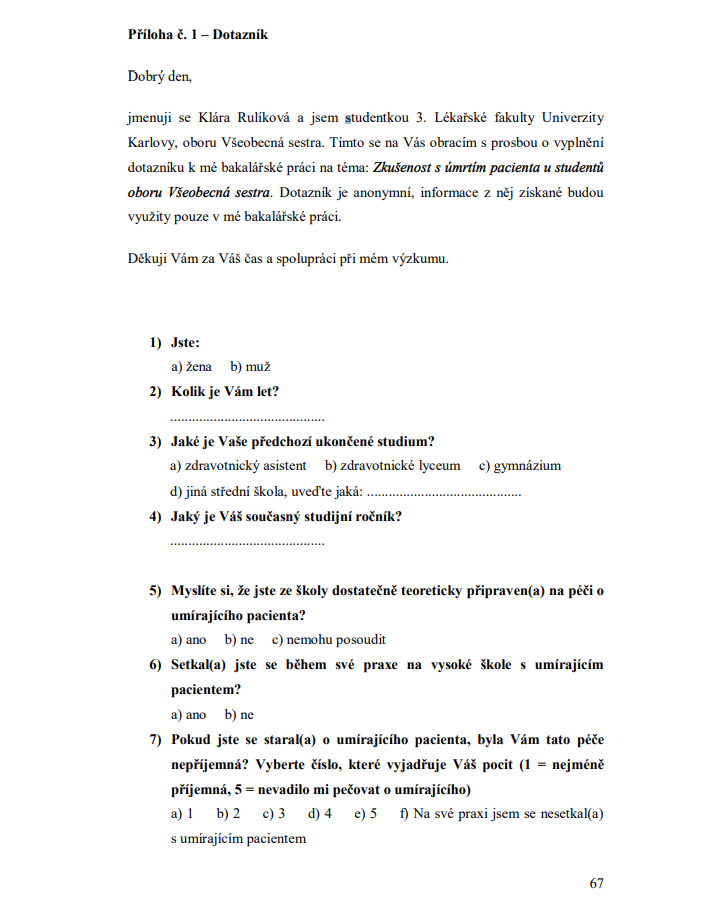 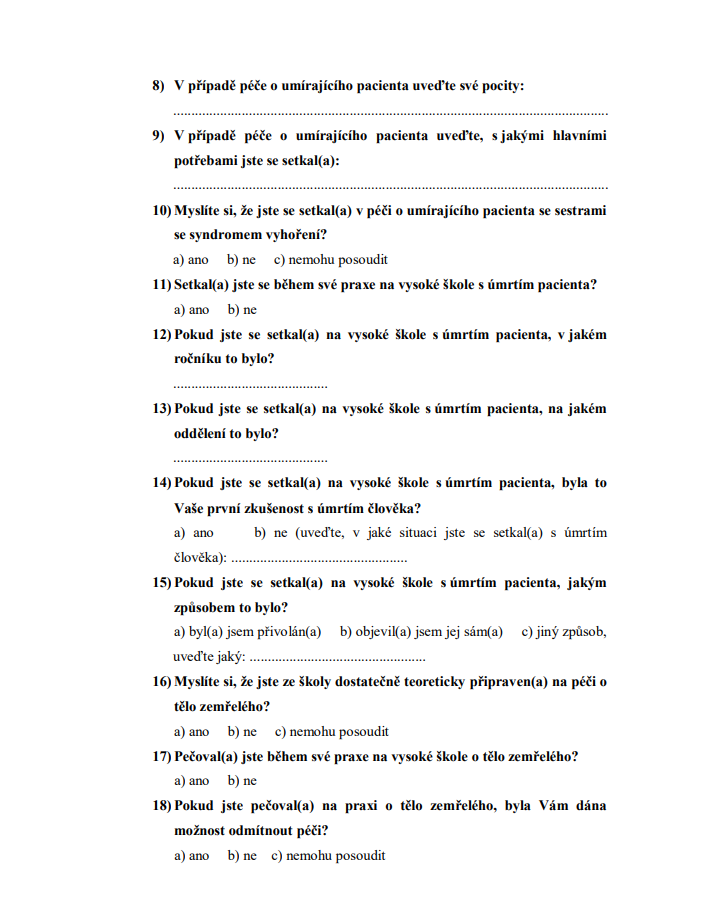 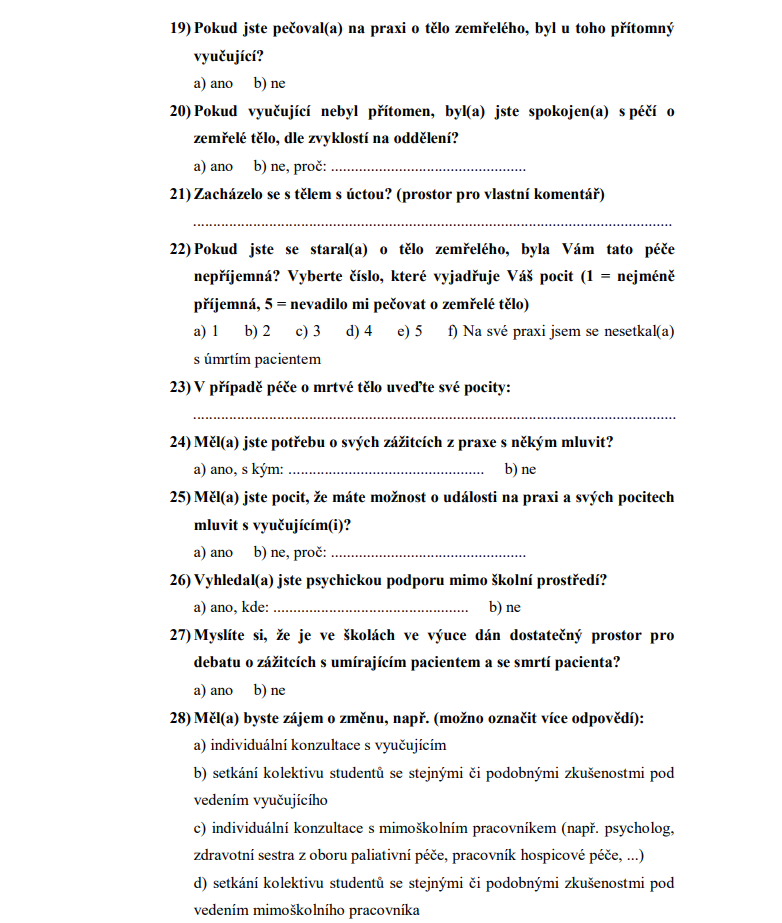 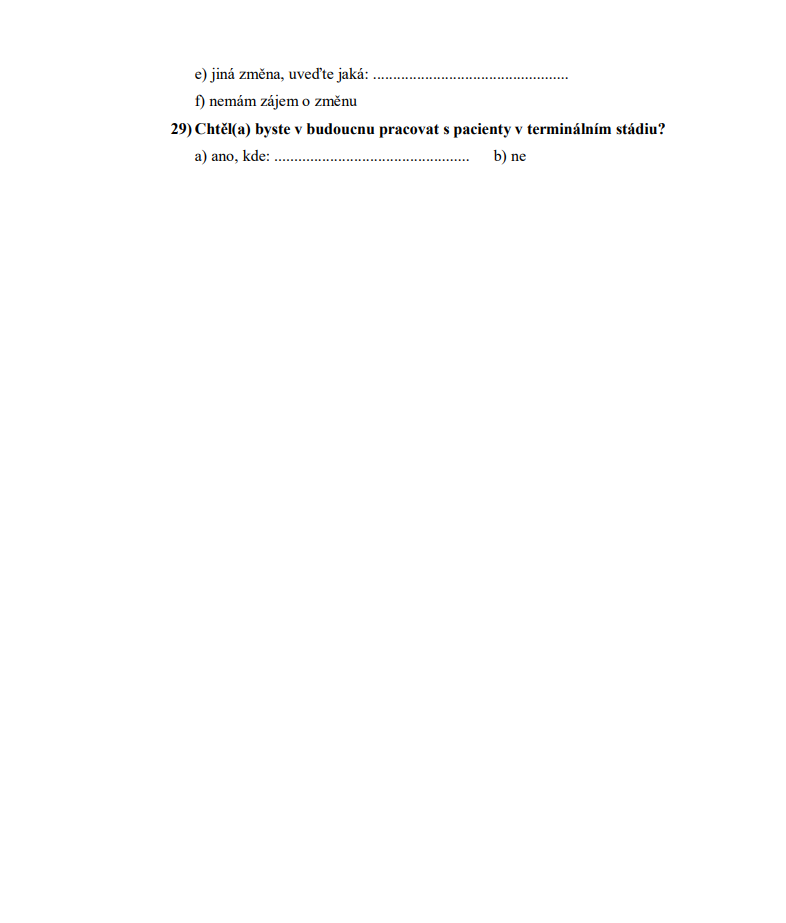 